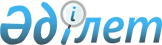 о внесении изменений в решение Мангистауского районного маслихата от 21 декабря 2010 года № 28/263 "О районном бюджете на 2011 - 2013 годы"Решение Мангистауского районного маслихата Мангистауской области от 21 июня 2011 года № 34/311. Зарегистрировано Департаментом юстиции Мангистауской области 11 июля 2011 года № 11-5-116

      В соответствии с Бюджетным Кодексом Республики Казахстан от 4 декабря 2008 года, Законом Республики Казахстан от 23 января 2001 года «О местном государственном управлении и самоуправлении в Республике Казахстан», районный маслихат РЕШИЛ:



      1. Внести в решение Мангистауского районного маслихата от 21 декабря 2010 года № 28/263 «О районном бюджете на 2011 - 2013 годы» (зарегистрировано в Реестре государственной регистрации нормативных правовых актов за № 11-5-107 от 31 декабря 2011 года, опубликовано в районной газете «Жаңа өмір» от 19 января 2011 года № 3 - 4) следующие изменения:



      «В разделе «Расходы» приложении № 1 решении районного бюджета на 2011 год: 

      В государственные услуги общего характера цифру «193 530» заменить цифрой «198 730»;



      В образование цифру «2 241 440» заменить цифрой «2 236 240».



      2. Настоящее решение вводится в действие с 1 января 2011 года.      Председатель сессии                     К.Бесбаев      Секретарь районного маслихата           Ж.Жапако      СОГЛАСОВАНО:

      Шабикова Рима Нерражимовна

      Начальник государственного

      учреждения «Мангистауский районный

      отдел экономики и финансов»

      21 июня 2011 года

Приложение1

к решению Мангистауского районного маслихата

от 21 июня 2011 года № 34/311 Районный бюджет на 2011 год
					© 2012. РГП на ПХВ «Институт законодательства и правовой информации Республики Казахстан» Министерства юстиции Республики Казахстан
				КатКл.ПдкНаименованиеСумма, тыс.тенгеI.Доходы5 347 6011Налоговые поступления3 590 9031Подоходный налог202 0552Индивидуальный подоходный налог202 0553Социальный налог373 6731Социальный налог373 6734Hалоги на собственность2 982 5651Hалоги на имущество2 946 2593Земельный налог13 6734Hалог на транспортные средства22 3385Единый земельный налог2955Внутренние налоги на товары, работы и услуги 28 9182Акцизы1 7243Поступления за использование природных и других ресурсов 22 8784Сборы за ведение предпринимательской и профессиональной деятельности4 0955Налог на игорный бизнес2218Обязательные платежи, взимаемые за совершение юридически значимых действий и (или) выдачу документов уполномоченными на то государственными органами или должностными лицами3 6921Государственная пошлина3 6922Неналоговые поступления10 2271Доходы от государственной собственности7981Поступления части чистого дохода государственных предприятий485Доходы от аренды  имущества, находящегося в государственной собственности7502Поступления от реализации товаров (работ, услуг) государственными учреждениями, финансируемыми из государственного бюджета2 1711Поступления от реализации товаров (работ, услуг) государственными учреждениями, финансируемыми из государственного бюджета2 1713Поступления денег от проведения государственных закупок, организуемых государственными учреждениями, финансируемыми из государственного бюджета61Поступления денег от проведения государственных закупок, организуемых государственными учреждениями, финансируемыми из государственного бюджета 64Штрафы, пени, санкции, взыскания, налагаемые государственными учреждениями, финансируемыми из государственного бюджета, а также содержащимися и финансируемыми из бюджета (сметы расходов) Национального Банка Республики Казахстан  1 5831Штрафы, пени, санкции, взыскания, налагаемые государственными учреждениями, финансируемыми из государственного бюджета, атакже содержащимися и финансируемыми из бюджета (сметы расходов) Национального Банка Республики Казахстан, за исключением поступлений от организаций нефтяного сектора 1 5836Прочие неналоговые поступления5 6691Прочие неналоговые поступления5 6693Поступления от продажи основного капитала41 5131Продажа государственного имущества, закрепленного за государственными учреждениями36 3693Поступления от продажи гражданам квартир36 3693Продажа земли и нематериальных активов5 1441Продажа земли5 1444Поступления трансфертов 1 704 9582Трансферты из вышестоящих органов государственного управления1 704 9582Трансферты из областного бюджета1 704 958ФгрАдмПрНаименованиеСумма, тыс. тенгеП.Затраты5 334 9781Государственные услуги общего характера198 730112Аппарат маслихата района (города областного значения)16 214001Услуги по обеспечению деятельности маслихата района (города областного значения)15 195002Создание информационных систем899003Капитальные расходы государственных органов120122Аппарат акима района (города областного значения)44 475001Услуги по обеспечению деятельности акима района (города областного значения)41 700002Создание информационных систем1 775003Капитальные расходы государственных органов1 000123Аппарат акима района в городе, города районного значения, поселка, аула (села), аульного (сельского) округа112 517001Услуги по обеспечению деятельности акима района в городе, города районного значения, поселка, аула (села), аульного (сельского) округа112 297022Капитальные расходы государственных органов220459Отдел экономики и финансов района (города областного значения)25 524011Учет, хранение, оценка и реализация имущества, поступившего в коммунальную собственность2 200001Услуги по реализации государственной политики в области формирования и развития экономической политики, государственного планирования, исполнения бюджета и управления коммунальной собственностью района (города областного значения)22 425002Создание информационных систем8992Оборона3 760122Аппарат акима района (города областного значения)3 760005Мероприятия в рамках исполнения всеобщей воинской обязанности3 7604Образование2 236 240123Аппарат акима района в городе, города районного значения, поселка, аула (села), аульного (сельского) округа151 063004Дошкольное воспитание и обучение150 478025Увилечение размера доплаты за квалификационную категорию учителям школ и воспитателям дошкольных организаций образования585464Отдел образования района (города областного значения)1 733 656009Обеспечение деятельности организаций дошкольного воспитания и обучения16 887003Общеобразовательное обучение1 497 419006Дополнительное образование для детей35 485001Услуги по реализации государственной политики на местном уровне в области образования 11 542002Создание информационных систем899012Капитальные расходы государственных органов680Приобретение и доставка учебников, учебно-методических комплексов для государственных учреждений образования района 005(города областного значения)18 542007Проведение школьных олимпиад, внешкольных мероприятий и конкурсов районного (городского) масштаба1 112011Капитальный, текущий ремонт объектов образования в рамках реализации стратегии региональной занятости и переподготовки кадров129 951020Обеспечение оборудованием, программным обеспечением детей-инвалидов, обучающихся  на дому5 467015Ежемесячные выплаты денежных средств опекунам (попечителям) на содержание ребенка сироты (детей-сирот), и ребенка (детей), оставшегося без попечения родителей3 327021Увилечения размера доплаты за квалификационную категорию учителям школ и воспитателям дошкольных организаций образования 12 345466Отдел архитектуры, градостроительства и строительства района (города областного значения)351 521037Строительство и реконструкция объектов образования351 5216Социальная помощь и социальное обеспечение203 628123Аппарат акима района в городе, города районного значения, поселка, аула (села), аульного (сельского) округа6 111003Оказание социальной помощи нуждающимся гражданам на дому6 111451Отдел занятости и социальных программ района (города областного значения)197 517002Программа занятости43 592004Оказание социальной помощи на приобретение  топлива специалистам здравоохранения, образования, социального обеспечения, культуры и спорта в сельской местности в соответствии с законодательством Республики Казахстан21 913005Государственная адресная социальная помощь8 217006Жилищная помощь22 912007Социальная помощь отдельным категориям нуждающихся граждан по решением местных представительных органов66 103010Материальное обеспечение детей-инвалидов, воспитывающихся и обучающихся на дому1 270014Оказание социальной помощи нуждающимся гражданам на дому2 644016Государственные пособия на детей до 18 лет5 225017Обеспечение нуждающихся инвалидов обязательными гигиеническими средствами и предоставление услуг специалистами жестового языка, индивидуальными помощниками в соответствии с индивидуальной программой реабилитации инвалида3 000001Услуги по реализации государственной политики на местном уровне в области обеспечения занятости и реализации социальных программ для населения14 591011Оплата услуг по зачислению, выплате и доставке пособий и других социальных выплат1 303012Создание информационных систем899023Обеспечение деятельности центров занятости5 8487Жилищно-коммунальное хозяйство2 208 979Отдел архитектуры, градостроительства и строительства района 466(города областного значения)2 126 195004Развитие, обустройство и (или) приобретение инженерно-коммуникационной инфраструктуры180 838006Развитие системы водоснабжения1 723 482014Развитие инженерно-коммуникационной инфраструктуры и благоустройство населенных пунктов в рамках реализации cтратегии региональной занятости и переподготовки кадров125 375003Строительство жилья государственного коммунального жилищного фонда96 500123Аппарат акима района в городе, города районного значения, поселка, аула (села), аульного (сельского) округа49 334008Освещение улиц населенных пунктов20 241009Обеспечение санитарии населенных пунктов1820011Благоустройство и озеленение населенных пунктов27 273458Отдел жилищно-коммунального хозяйства, пассажирского транспорта и автомобильных дорог района (города областного значения)33 450016Обеспечение санитарии населенных пунктов200030Ремонт инженерно-коммуникационной инфраструктуры и благоустройство населенных пунктов в рамках реализации cтратегии региональной занятости и переподготовки кадров33 2508Культура, спорт, туризм и информационное пространство134 029123Аппарат акима района в городе, города районного значения, поселка, аула (села), аульного (сельского) округа75 321006Поддержка культурно-досуговой работы на местном уровне75 321457Отдел культуры, развития языков, физической культуры и спорта района (города областного значения)39 521009Проведение спортивных соревнований на районном (города областного значения) уровне1 714010Подготовка и участие членов сборных команд района (города областного значения) по различным видам спорта на областных спортивных соревнованиях1 429006Функционирование районных (городских) библиотек27 337001Услуги по реализации государственной политики на местном уровне в области культуры, развития языков, физической культуры и спорта 8 062002Создание информационных систем899014Капитальные расходы государственных органов80456Отдел внутренней политики района (города областного значения)19 187002Услуги по проведению государственной информационной политики через газеты и журналы 12 398001Услуги по реализации государственной политики на местном уровне в области информации, укрепления государственности и формирования социального оптимизма граждан5 890004Создание информационных систем899Сельское, водное, лесное, рыбное хозяйство, особо охраняемые природные территории, охрана окружающей среды и животного мира, 10земельные отношения73 512474Отдел сельского хозяйства и ветеринарии района (города областного значения)57 556001Услуги по реализации государственной политики на местном уровне в сфере сельского хозяйства и ветеринарии7 730002Создание информационных систем899013Проведение противоэпизоотических мероприятий46 276012Проведение мероприятий по идентификации сельскохозяйственных животных 2 651459Отдел экономики и финансов района (города областного значения)9 133099Реализация мер социальной поддержки специалистов социальной сферы сельских населенных пунктов за счет целевых трансфертов из республиканского бюджета 9 133463Отдел земельных отношений района (города областного значения)6 823001Услуги по реализации государственной политики в области регулирования земельных отношений на территории района (города областного значения)5 804005Создание информационных систем899007Капитальные расходы государственных органов12011Промышленность, архитектурная, градостроительная и строительная деятельность12 919466Отдел архитектуры, градостроительства и строительства района (города областного значения)12 919001Услуги по реализации государственной политики  в области строительства, улучшения архитектурного облика городов, районов и населенных пунктов области и обеспечению рационального и эффективного градостроительного освоения территории района (города областного значения)11 660002Создание информационных систем899015Капитальные расходы государственных органов36012Транспорт и коммуникации131 013458Отдел жилищно-коммунального хозяйства, пассажирского транспорта и автомобильных дорог района (города областного значения)131 013022Развитие транспортной инфраструктуры46 000023Обеспечение функционирования автомобильных дорог31 797008Ремонт и содержание автомобильных дорог районного значения, улиц городов и населенных пунктов в рамках реализации стратегии региональной занятости и переподготовки кадров53 21613Прочие42 746469Отдел предпринимательства района (города областного значения)11 506001Услуги по реализации государственной политики на местном уровне в области развития предпринимательства и промышленности 7 108002Создание информационных систем899003Поддержка предпринимательской деятельности3 499458Отдел жилищно-коммунального хозяйства, пассажирского транспорта и автомобильных дорог района (города областного значения)9 680001Услуги по реализации государственной политики на местном уровне в области жилищно-коммунального хозяйства, пассажирского транспорта и автомобильных дорог 8 491020Создание информационных систем899013Капитальные расходы государственных органов290451Отдел занятости и социальных программ района (города областного значения)1 560022Поддержка частного предпринимательства в рамках программы «Дорожная карта бизнеса - 2020»1 560459Отдел экономики и финансов района (города областного значения)20 000008Разработка технико-экономического обоснования местных бюджетных инвестиционных проектов и концессионных проектов и проведение его экспертизы10 000012Резерв местного исполнительного органа района (города областного значения) 10 00015Трансферты89 422459Отдел экономики и финансов района (города областного значения)89 422006Возврат неиспользованных (недоиспользованных) целевых трансфертов642007Бюджетные изъятия88 780III.Чистое бюджетное кредитование 96 898Бюджетные кредиты 96 898Погашение бюджетных кредитов0ІV. Сальдо по операциям с финансовыми активами0Приобретение финансовых активов 0Поступления от продажи финансовых активов государства0V. Дефицит (профицит) бюджета-84 275VІ. Финансирование дефицита (использование профицита)84 275Поступление займов 39 059Погашение займов36 36916Погашение займов36 369459Отдел экономики и финансов района (города областного значения)36 369005Погашение долга местного исполнительного органа перед вышестоящим бюджетом36 369Используемые остатки бюджетных средств 81 585